 XXX musikkråd 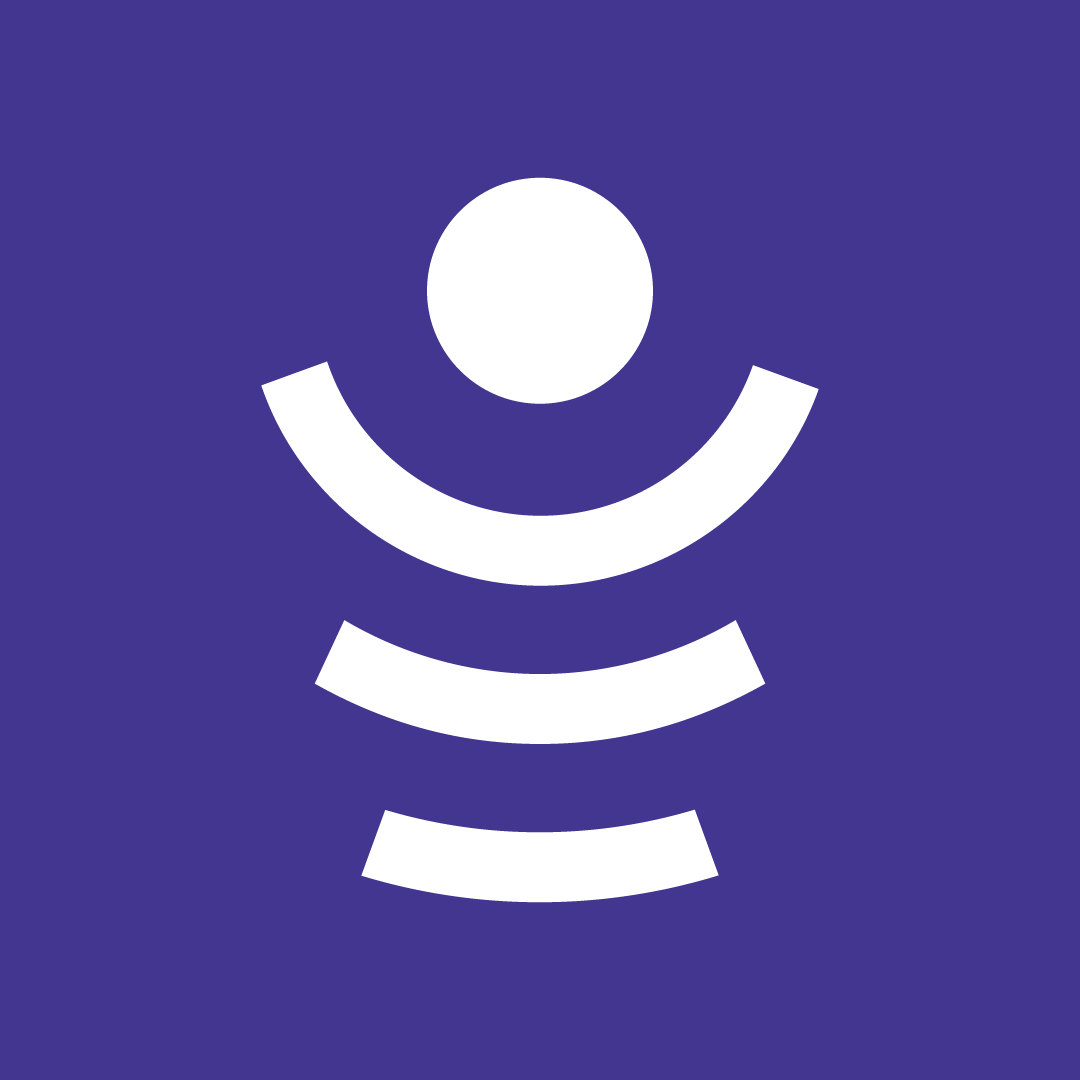 XXX musikkråd ble etablert i XXX og skal være et samarbeidsorgan og interesseorganisasjon for musikk- og kulturlivet i XXX kommune. Musikkrådet har eget styre og er lokalt ledd av FYLKE musikkråd, Norsk musikkråd og Musikkens studieforbund. I XXX er det mellom 30-40 lag som er aktuelle medlemmer. Vil du være med å påvirke framtida for det frivillige musikklivet i XXX?  – vi søker DAGLIG LEDER 20%En nyopprettet, spennende og variert jobb i skjæringspunktet mellom frivillige organisasjoner og offentlig forvaltning. Arbeidsoppgavene vil bl.a. være kontakt med det frivillige musikklivet, kartlegging av øvings- og fremføringslokalene i kommunen, strategisk musikk- og kulturpolitisk arbeid og administrasjon for XXX musikkråd.Vi søker etter en person som hargod kunnskap om det frivillige musikklivet i kommunenmusikkfaglig utdanning eller relevant realkompetanseinitiativ og gjennomføringskraftevne til relasjonsbygging, til å arbeide selvstendig og i teamgod struktur og god digital kompetanse god norsk muntlig og skriftlig formuleringsevnekjennskap til politiske prosesser på kommunenivå er ønskeligPersonlige egenskaper og kunnskap om musikklivet vil bli vektlagt.Tiltredelse XX.XX.XXX. Stillingen kan innebære noe kveldsarbeid. Kontorlokaler med tilgang til nødvendig utstyr vil bli tilbudt sentralt i XXX. Lønns- og arbeidsvilkår etter avtale. Nødvendig opplæring vil bli gitt. For spørsmål, kontakt XXX, styreleder i XXX musikkråd, mob. XXX.Søknad og CV i PDF-format sendes XX@musikk.no Aktuelle søkere blir innkalt til intervju.SØKNADSFRIST: XXX